Préparer mon stage 2CG 20-21		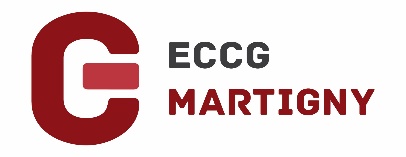 Questions pratiquesOù dois-tu te présenter le 1er jour ? (adresse complète)………………………………………………………………………………………………………………………………………………………………………………………….Auprès de qui dois-tu t’annoncer le 1er jour ? (nom, prénom, fonction, téléphone professionnel)………………………………………………………………………………………………………………………………………………………………………………………….à quelle heure commences-tu le 1er jour ? Quels seront ensuite tes horaires ?…………………………………………………………………………………………………………………………………………………………………………………………Quels vêtements dois-tu porter ?………………………………………………………………………………………………………………………………………………………………………………………….s’informer fiche infop sur lwww.orientation.ch/infop et site de l’institutionDécris les activités principales de la profession……………………………………………………………………………………………………………………………………………………………………………………………………………………………………………………………………………………………………………………………………………………………………………………………………………………………………………………………………………………………………………………………………………………………………………….Complète les informations ci-dessous concernant la formationPour devenir ……………………………………………………….……………………………., il faut :Effectuer une maturité spécialisée ? Si oui, quel type (santé-social-pédagogie-artistique) ?………………………………………………………………………………………………………………………………………………………………………………………….Fréquenter une Ecole Spécialisée (ES) ou Haute Ecole Spécialisée (HES) ou autre ? …………………………………………………………………………………………………………………………………………………………………………………………………………………………………………………………………………………………………………………………………………………………………………………….Quelles sont les conditions d’entrée ? …………………………………………………………………………………………………………………………………………………………………………………………………………………………………………………………………………………………………………………………………………………………………………………….Quelle est la durée de formation ? ………………………………………………………………………………………………………………………………………………………………………………………….Analyse a prioriMon stage doit contribuerà prouver que je sais...cochez ce qui convient et ajoutez deux propositionsTrès importantImportantPeu importantPas important Analyser les situationsPoser des questionsTravailler en équipeTravailler seulM’intégrer dans un nouveau milieuEcouter les autresFaire face à l’imprévuInformer les autresSynthétiser les informationsApprendre à déciderDemander de l’aide pour surmonter difficultésMe remettre en question dans mon travailAccepter et exécuter des ordresFaire face aux conflitsRésister à l’échecMener des négociationsRespecter les délaisRésister au stressTester ma résistance physiqueGérer les tâches administrativesIdentifier mes points forts et mes points faibles……